Labor people: an amazing woman tractor operator from Baltasinsky district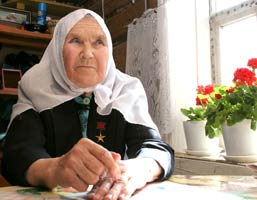 The old hero of our column in the village is known by everybody . The main street of the village of Nizhnyaya Pine is named after her. Nafikova Sarvar is the first woman tractor driver in the village, awarded the Golden Star of the Hero for her valiant work.Sarvar Nafikovna was born on September 6, 1925. in Norma Baltasinsky area. From the age of 12, she began working at the Timiryazev collective farm and working on a par with adults. Tractor operators often took her to his assist as a plowman.Early acquaintance with technology was later a decisive factor in the choice of profession. After finishing junior high school, she decided to enroll in four-month courses for tractor drivers. At first, they didn’t want to take a small, thin teenage girl. It was the terrible year of 1941, when men were taken to the front. So, by the will of fate, Sarvar began to learn the male profession.All the most difficult years of II World War the girl was a tractor driver. She cultivated fields, grew bread and drove fodder to farms. At the end of the war, it became easier with mechanization shots. Sarvar Nafikovna later fulfilled another of her dreams - she graduated the autogenous welding courses and until 1949 worked as a welder.And in 1954, Sarvar had to become a real blacksmith. The former kolkhoz blacksmith died, so the chairman put her at his place saying "you can handle it". It was necessary to master this difficult matter. She worked no worse than an experienced hammerman: sometimes, before spring sowing, she returned home from a forge after midnight — she was preparing teeth for harrows, iron rims for cart wheels, horseshoes for horses.In 1967 Sarvar Nafikova was awarded the high title of Hero of Socialist Labor with the award of the Order of Lenin and the Sickle and Hammer gold medal for high production achievements in agricultural production.Together with her sister, Sarvar Nafikova raised her adopted daughter Gulsur, who today has her own children - a son and two daughters.Today Sarvar is no longer with us, but the good memory of her lives in the hearts of closest people and the villagers.